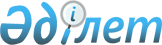 О внесении изменений в решение Егиндыкольского районного маслихата от 26 декабря 2013 года № 5С23-1 "О бюджете района на 2014-2016 годы"
					
			Утративший силу
			
			
		
					Решение Егиндыкольского районного маслихата Акмолинской области от 30 июня 2014 года № 5С28-2. Зарегистрировано Департаментом юстиции Акмолинской области 8 июля 2014 года № 4261. Утратило силу в связи с истечением срока применения - (письмо Егиндыкольского районного маслихата Акмолинской области от 28 января 2015 года № 14)      Сноска. Утратило силу в связи с истечением срока применения - (письмо Егиндыкольского районного маслихата Акмолинской области от 28.01.2015 № 14).      Примечание РЦПИ.

      В тексте документа сохранена пунктуация и орфография оригинала.

      В соответствии с подпунктом 4) пункта 2, пунктом 4 статьи 106 Бюджетного кодекса Республики Казахстан от 4 декабря 2008 года, подпунктом 1) пункта 1 статьи 6 Закона Республики Казахстан от 23 января 2001 года «О местном государственном управлении и самоуправлении в Республике Казахстан» Егиндыкольский районный маслихат РЕШИЛ:



      1. Внести в решение Егиндыкольского районного маслихата «О бюджете района на 2014-2016 годы» от 26 декабря 2013 года № 5С23-1 (зарегистрированное в Реестре государственной регистрации нормативных правовых актов № 3963, опубликованное 20-27 января 2014 года в районной газете «Егіндікөл») следующие изменения:



      пункт 1 изложить в новой редакции:



      «1. Утвердить бюджет района на 2014-2016 годы согласно приложениям 1, 2, 3 соответственно, в том числе на 2014 год в следующих объемах:



      1) доходы – 939654,8 тысяч тенге, в том числе по:

      налоговым поступлениям – 126398 тысяч тенге;

      неналоговым поступлениям – 3064 тысяч тенге;

      поступления от продажи основного капитала – 1522 тысяч тенге;

      поступлениям трансфертов – 808670,8 тысяч тенге;



      2) затраты – 936410,5 тысяч тенге;



      3) чистое бюджетное кредитование – 6118,5 тысяч тенге, в том числе:

      бюджетные кредиты – 8334,5 тысяч тенге;

      погашение бюджетных кредитов – 2216 тысяч тенге;



      4) сальдо по операциям с финансовыми активами – 9737 тысяч тенге, в том числе:

      приобретение финансовых активов – 9737 тысяч тенге;

      поступления от продажи финансовых активов государства – 0 тысяч тенге;



      5) дефицит (профицит) бюджета – -12611,2 тысяч тенге;



      6) финансирование дефицита (использование профицита) бюджета – 12611,2 тысяч тенге:

      поступление займов – 8334 тысяч тенге;

      погашение займов – 2216 тысяч тенге;

      используемые остатки бюджетных средств – 6493,2 тысяч тенге.»;



      пункт 7 изложить в новой редакции:



      «7. Утвердить резерв местного исполнительного органа района на 2014 год в сумме 1000 тысяч тенге.»;



      приложения 1, 5, 7 к указанному решению изложить в новой редакции, согласно приложениям 1, 2, 3 к настоящему решению.



      2. Настоящее решение вступает в силу со дня государственной регистрации в Департаменте юстиции Акмолинской области и вводится в действие с 1 января 2014 года.      Председатель сессии

      районного маслихата                        Ч.Кабулов      Исполняющий обязанности

      секретаря районного маслихата              Ж.Алпыспаев      СОГЛАСОВАНО      Аким Егиндыкольского района                А.Тайжанов

Приложение 1 к решению       

Егиндыкольского районного маслихата

от 30 июня 2014 года № 5С28-2    

Бюджет района на 2014 год

Приложение 2 к решению       

Егиндыкольского районного маслихата

от 30 июня 2014 года № 5С28-2    

Целевые трансферты из областного бюджета на 2014 год

Приложение 3 к решению       

Егиндыкольского районного маслихата

от 30 июня 2014 года № 5С28-2    

Бюджетные программы сел и сельских округов на 2014 годкестенің жалғасы
					© 2012. РГП на ПХВ «Институт законодательства и правовой информации Республики Казахстан» Министерства юстиции Республики Казахстан
				КатегорияКатегорияКатегорияКатегорияСумма, тысяч тенгеКлассКлассКлассСумма, тысяч тенгеПодклассПодклассСумма, тысяч тенгеI. Доходы939654,81Налоговые поступления12639801Подоходный налог57702Индивидуальный подоходный налог577003Социальный налог730361Социальный налог7303604Hалоги на собственность414321Hалоги на имущество221703Земельный налог6734Hалог на транспортные средства107965Единый земельный налог779305Внутренние налоги на товары, работы и услуги53102Акцизы4553Поступления за использование природных и других ресурсов27704Сборы за ведение предпринимательской и профессиональной деятельности208508Обязательные платежи, взимаемые за совершение юридически значимых действий и (или) выдачу документов уполномоченными на то государственными органами или должностными лицами8501Государственная пошлина8502Неналоговые поступления306401Доходы от государственной собственности8041Поступления части чистого дохода государственных предприятий155Доходы от аренды имущества, находящегося в государственной собственности7827Вознаграждения по кредитам, выданным из государственного бюджета704Штрафы, пени, санкции, взыскания, налагаемые государственными учреждениями, финансируемыми из государственного бюджета, а также содержащимися и финансируемыми из бюджета (сметы расходов) Национального Банка Республики Казахстан10901Штрафы, пени, санкции, взыскания, налагаемые государственными учреждениями, финансируемыми из государственного бюджета, а также содержащимися и финансируемыми из бюджета (сметы расходов) Национального Банка Республики Казахстан, за исключением поступлений от организаций нефтяного сектора109006Прочие неналоговые поступления11701Прочие неналоговые поступления11703Поступления от продажи основного капитала152203Продажа земли и нематериальных активов15221Продажа земли15224Поступления трансфертов808670,802Трансферты из вышестоящих органов государственного управления808670,82Трансферты из областного бюджета808670,8Функциональная группаФункциональная группаФункциональная группаФункциональная группаФункциональная группаСуммаФункциональная подгруппаФункциональная подгруппаФункциональная подгруппаФункциональная подгруппаСуммаАдминистратор бюджетных программАдминистратор бюджетных программАдминистратор бюджетных программСуммаПрограммаПрограммаСуммаНаименованиеСуммаII. Затраты936410,501Государственные услуги общего характера157537112Аппарат маслихата района (города областного значения)13148001Услуги по обеспечению деятельности маслихата района (города областного значения)13148122Аппарат акима района (города областного значения)53788001Услуги по обеспечению деятельности акима района (города областного значения)53517003Капитальные расходы государственного органа271123Аппарат акима района в городе, города районного значения, поселка, села, сельского округа72133001Услуги по обеспечению деятельности акима района в городе, города районного значения, поселка, села, сельского округа72133459Отдел экономики и финансов района (города областного значения)18468001Услуги по реализации государственной политики в области формирования и развития экономической политики, государственного планирования, исполнения бюджета и управления коммунальной собственностью района (города областного значения)18002003Проведение оценки имущества в целях налогообложения78010Приватизация, управление коммунальным имуществом, постприватизационная деятельность и регулирование споров, связанных с этим180015Капитальные расходы государственного органа20802Оборона683122Аппарат акима района (города областного значения)683005Мероприятия в рамках исполнения всеобщей воинской обязанности367007Мероприятия по профилактике и тушению степных пожаров районного (городского) масштаба, а также пожаров в населенных пунктах, в которых не созданы органы государственной противопожарной службы31603Общественный порядок, безопасность, правовая, судебная, уголовно-исполнительная деятельность284495Отдел архитектуры, строительства, жилищно-коммунального хозяйства, пассажирского транспорта и автомобильных дорог района (города областного значения)284019Обеспечение безопасности дорожного движения в населенных пунктах28404Образование513684471Отдел образования, физической культуры и спорта района (города областного значения)513684003Обеспечение деятельности организаций дошкольного воспитания и обучения27665004Общеобразовательное обучение381835008Информатизация системы образования в государственных учреждениях образования района (города областного значения)1477009Приобретение и доставка учебников, учебно-методических комплексов для государственных учреждений образования района (города областного значения)5152020Ежемесячная выплата денежных средств опекунам (попечителям) на содержание ребенка-сироты (детей-сирот), и ребенка (детей), оставшегося без попечения родителей4904040Реализация государственного образовательного заказа в дошкольных организациях образования5335067Капитальные расходы подведомственных государственных учреждений и организаций8731606Социальная помощь и социальное обеспечение40360451Отдел занятости и социальных программ района (города областного значения)40318001Услуги по реализации государственной политики на местном уровне в области обеспечения занятости и реализации социальных программ для населения14329002Программа занятости5325005Государственная адресная социальная помощь740006Оказание жилищной помощи250007Социальная помощь отдельным категориям нуждающихся граждан по решениям местных представительных органов4041010Материальное обеспечение детей-инвалидов, воспитывающихся и обучающихся на дому267011Оплата услуг по зачислению, выплате и доставке пособий и других социальных выплат184014Оказание социальной помощи нуждающимся гражданам на дому4833016Государственные пособия на детей до 18 лет2537017Обеспечение нуждающихся инвалидов обязательными гигиеническими средствами и предоставление услуг специалистами жестового языка, индивидуальными помощниками в соответствии с индивидуальной программой реабилитации инвалида1112025Внедрение обусловленной денежной помощи по проекту Өрлеу6700495Отдел архитектуры, строительства, жилищно-коммунального хозяйства, пассажирского транспорта и автомобильных дорог района (города областного значения)42050Реализация Плана мероприятий по обеспечению прав и улучшению качества жизни инвалидов4207Жилищно-коммунальное хозяйство43510,1123Аппарат акима района в городе, города районного значения, поселка, села, сельского округа11838008Освещение улиц населенных пунктов10779009Обеспечение санитарии населенных пунктов104010Содержание мест захоронений и погребение безродных77011Благоустройство и озеленение населенных пунктов878471Отдел образования, физической культуры и спорта района (города областного значения)2789,3026Ремонт объектов в рамках развития городов и сельских населенных пунктов по Дорожной карте занятости 20202789,3495Отдел архитектуры, строительства, жилищно-коммунального хозяйства, пассажирского транспорта и автомобильных дорог района (города областного значения)28882,8008Организация сохранения государственного жилищного фонда578013Развитие коммунального хозяйства7942016Функционирование системы водоснабжения и водоотведения20362,808Культура, спорт, туризм и информационное пространство67543471Отдел образования, физической культуры и спорта района (города областного значения)3617014Проведение спортивных соревнований на районном (города областного значения) уровне797015Подготовка и участие членов сборных команд района (города областного значения) по различным видам спорта на областных спортивных соревнованиях2820478Отдел внутренней политики, культуры и развития языков района (города областного значения)63926001Услуги по реализации государственной политики на местном уровне в области информации, укрепления государственности и формирования социального оптимизма граждан, развития языков и культуры9588004Реализация мероприятий в сфере молодежной политики5831005Услуги по проведению государственной информационной политики через газеты и журналы4233007Функционирование районных (городских) библиотек16240008Развитие государственного языка и других языков народа Казахстана4442009Поддержка культурно-досуговой работы22378032Капитальные расходы подведомственных государственных учреждений и организаций121410Сельское, водное, лесное, рыбное хозяйство, особо охраняемые природные территории, охрана окружающей среды и животного мира, земельные отношения36071459Отдел экономики и финансов района (города областного значения)1926099Реализация мер по оказанию социальной поддержки специалистов1926473Отдел ветеринарии района (города областного значения)17182001Услуги по реализации государственной политики на местном уровне в сфере ветеринарии2583007Организация отлова и уничтожения бродячих собак и кошек324011Проведение противоэпизоотических мероприятий14275477Отдел сельского хозяйства и земельных отношений района (города областного значения)16963001Услуги по реализации государственной политики на местном уровне в сфере сельского хозяйства и земельных отношений16027010Организация работ по зонированию земель93612Транспорт и коммуникации40794123Аппарат акима района в городе, города районного значения, поселка, села, сельского округа33848013Обеспечение функционирования автомобильных дорог в городах районного значения, поселках, селах, сельских округах33848495Отдел архитектуры, строительства, жилищно-коммунального хозяйства, пассажирского транспорта и автомобильных дорог района (города областного значения)6946023Обеспечение функционирования автомобильных дорог694613Прочие35772123Аппарат акима района в городе, города районного значения, поселка, села, сельского округа8765040Реализация мер по содействию экономическому развитию регионов в рамках Программы «Развитие регионов»8765459Отдел экономики и финансов района (города областного значения)1000012Резерв местного исполнительного органа района (города областного значения)1000471Отдел образования, физической культуры и спорта района (города областного значения)9955001Услуги по обеспечению деятельности отдела образования, физической культуры и спорта9955494Отдел предпринимательства и промышленности района (города областного значения)6378001Услуги по реализации государственной политики на местном уровне в области развития предпринимательства и промышленности6171003Капитальные расходы государственного органа157006Поддержка предпринимательской деятельности50495Отдел архитектуры, строительства, жилищно-коммунального хозяйства, пассажирского транспорта и автомобильных дорог района (города областного значения)9674001Услуги по реализации государственной политики на местном уровне в области архитектуры, строительства, жилищно-коммунального хозяйства, пассажирского транспорта и автомобильных дорог967414Обслуживание долга7459Отдел экономики и финансов района (города областного значения)7021Обслуживание долга местных исполнительных органов по выплате вознаграждений и иных платежей по займам из областного бюджета715Трансферты165,4459Отдел экономики и финансов района (города областного значения)165,4006Возврат неиспользованных (недоиспользованных) целевых трансфертов165,4III. Чистое бюджетное кредитование6118,5Бюджетные кредиты8334,510Сельское, водное, лесное, рыбное хозяйство, особо охраняемые природные территории, охрана окружающей среды и животного мира, земельные отношения8334,5459Отдел экономики и финансов района (города областного значения)8334,5018Бюджетные кредиты для реализации мер социальной поддержки специалистов8334,505Погашение бюджетных кредитов221601Погашение бюджетных кредитов22161Погашение бюджетных кредитов, выданных из государственного бюджета2216IV. Сальдо по операциям с финансовыми активами9737Приобретение финансовых активов973713Прочие9737495Отдел архитектуры, строительства, жилищно-коммунального хозяйства, пассажирского транспорта и автомобильных дорог района (города областного значения)9737065Формирование или увеличение уставного капитала юридических лиц973706Поступления от продажи финансовых активов государства001Поступления от продажи финансовых активов государства01Поступления от продажи финансовых активов внутри страны0V. Дефицит (профицит) бюджета-12611,2VI. Финансирование дефицита (использование профицита) бюджета12611,207Поступления займов833401Внутренние государственные займы83342Договоры займа833416Погашение займов2216459Отдел экономики и финансов района (города областного значения)2216005Погашение долга местного исполнительного органа перед вышестоящим бюджетом221608Используемые остатки бюджетных средств6493,201Остатки бюджетных средств6493,21Свободные остатки бюджетных средств6493,2НаименованиеСумма, тысяч тенгеВсего109 830,8Целевые текущие трансферты109 830,8в том числе:Отдел ветеринарии района14 275На проведение противоэпизоотических мероприятий14 275Отдел образования, физической культуры и спорта района75193На приобретение и установку блочно-модульных котельных для школ71951На приобретение спортивного инвентаря для школ3242Отдел архитектуры, строительства, жилищно-коммунального хозяйства, пассажирского транспорта и автомобильных дорог района20362,8На текущий ремонт сетей водоснабжения, водонапорной башни и замена оборудования по Егиндыкольскому району20362,8Функциональная группаФункциональная группаФункциональная группаФункциональная группаФункциональная группаВСЕГОсело АбайАлакольский сельский округФункциональная подгруппаФункциональная подгруппаФункциональная подгруппаФункциональная подгруппаВСЕГОсело АбайАлакольский сельский округАдминистратор бюджетных программАдминистратор бюджетных программАдминистратор бюджетных программВСЕГОсело АбайАлакольский сельский округПрограммаПрограммаВСЕГОсело АбайАлакольский сельский округНаименованиеВСЕГОсело АбайАлакольский сельский округВсего12658472681016301Государственные услуги общего характера7213371228368123Аппарат акима района в городе, города районного значения, поселка, села, сельского округа7213371228368001Услуги по обеспечению деятельности акима района в городе, города районного значения, поселка, села, сельского округа721337122836807Жилищно-коммунальное хозяйство118381461309123Аппарат акима района в городе, города районного значения, поселка, села, сельского округа118381461309008Освещение улиц населенных пунктов107791461033009Обеспечение санитарии населенных пунктов10400010Содержание мест захоронений и погребение безродных7700011Благоустройство и озеленение населенных пунктов878027612Транспорт и коммуникации3384800123Аппарат акима района в городе, города районного значения, поселка, села, сельского округа3384800013Обеспечение функционирования автомобильных дорог в городах районного значения, поселках, селах, сельских округах338480013Прочие87650486123Аппарат акима района в городе, города районного значения, поселка, села, сельского округа87650486040Реализация мер по содействию экономическому развитию регионов в рамках Программы «Развитие регионов»87650486село Спиридоновкасело Бауманскоесело Буревестниксело ЕгиндыкольЖалманкулакский сельский округсело КоржинкольУзынколький сельский округ1068899667279287797878896935594962272067021956876017770785596227206702195687601777078559622720670219568760177707855401206025861432777994454012060258614327779944540118262585594277799445010400000077000000530549000220006719002690922000671900269092200067190026909445700063490400385445700063490400385445700063490400385